                                                                                                                                           Проект«О внесении изменений в правила землепользования и застройки сельского поселения Бурлинский сельсовет муниципального района Гафурийский район Республики Башкортостан»В соответствии со ст. 31, 32, 33 Градостроительного кодекса Российской Федерации, Федерального закона от 06.10.2003 г. № 131-ФЗ "Об общих принципах организации местного самоуправления в Российской Федерации", а так же устава Совета муниципального района Гафурийский район Республики Башкортостан, Совет муниципального района Гафурийский район Республики Башкортостан решил:1.Утвердить внесение изменений в Правила землепользования и застройки сельского поселения Бурлинский  сельсовет муниципального района Гафурийский район Республики Башкортостан (Приложение).2. Опубликовать данное решение на официальном сайте муниципального района Гафурийский район Республики Башкортостан.3. Контроль за исполнением данного решения возложить на постоянную комиссию по промышленности, жилищно-коммунальному хозяйству, транспорту, по социально-гуманитарным вопросам, охране правопорядка и иным видам услуг населению Совета муниципального района Гафурийский район Республики Башкортостан.       Председатель Совета                                                                    З.М.Хафизовс. Красноусольскийот __________ 2018 г.№ __________                                               БАШ?ОРТОСТАН РЕСПУБЛИКА№Ы;АФУРИ РАЙОНЫ МУНИЦИПАЛЬ РАЙОН СОВЕТЫ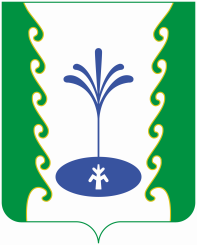 СОВЕТМУНИЦИПАЛЬНОГО РАЙОНА ГАФУРИЙСКИЙ РАЙОН РЕСПУБЛИКИ БАШКОРТОСТАН?АРАРРЕШЕНИЕ